Участие учащихся и педагога в конкурсах и олимпиадах по математики за 2023-2023 учебный год№Название конкурса или олимпиады/ кто участвовалГрамота или сертификат1Республиканский конкурс «Кенгуру- математика для всех». Ученик 8 класса Скемский Егор, 3 место.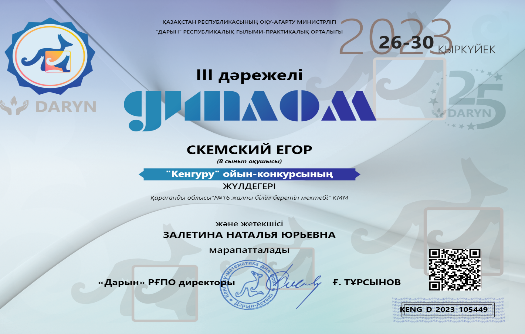 2Республиканский конкурс «Кенгуру- математика для всех». Ученик 5 класса Мутаев Ризван, участие.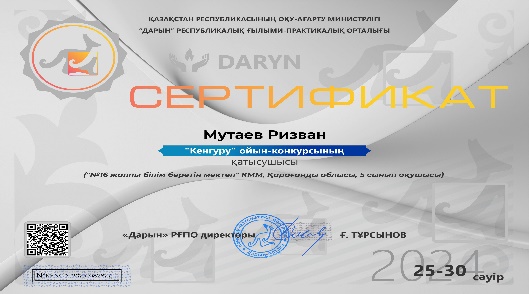 3Районный конкурс по развитию функциональной грамотности «Дарынды урпак». Ученица 8 класса Штаймиллер Софья, 3 место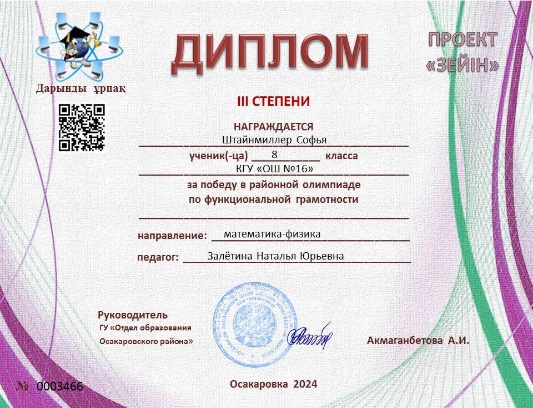 4Районный конкурс по развитию функциональной грамотности «Дарынды урпак». Ученик 5 класса Марат Таймас, участие.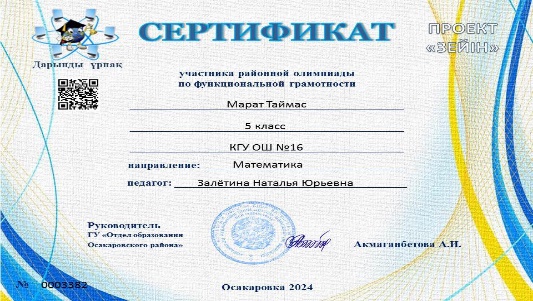 5Районный конкурс по развитию функциональной грамотности «Дарынды урпак». Ученик 6 класса Утин Владимир, участие.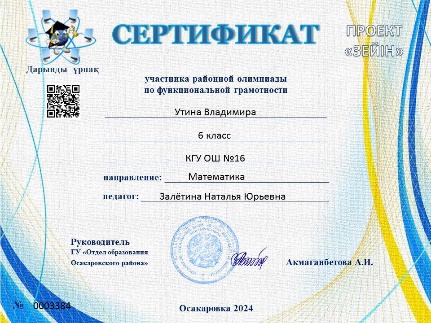 6Республиканская олимпиада для сельских школ.  Ученица 10 класса Ермухамедова Милана, участие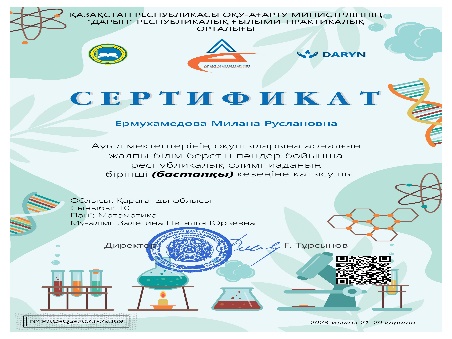 7Республиканский конкурс «Фестиваль педагогический  идей», учитель математики  Залетина Н.Ю. участие.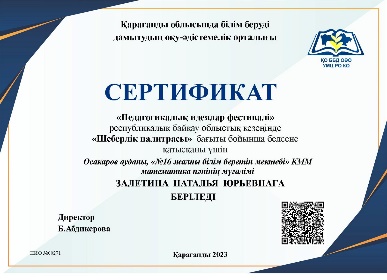 